   Πληρ.: Μαρία Κουμουτσάκου               Γραμματέας ΟΕΥ Α΄Οικονομικό & Επιχειρηματικό Δελτίο ΣουηδίαςΑριθμός 6                                                                                                 Παντελής Γιαννούλης                                                                                               Σύμβουλος ΟΕΥ Α΄1.Θέματα ελληνικού ενδιαφέροντος -1.1 Διεθνής Έκθεση και Συνέδριο στη Στοκχόλμη για τις Δημόσιες Μεταφορές, συμμετοχή ελληνικής εταιρείας AmcoΣτις 9-12 Ιουνίου τ.έ., διεξήχθη στη Στοκχόλμη διεθνής Έκθεση και Συνέδριο με θέμα τις Δημόσιες Μεταφορές, που οργάνωσε η UITP (  Διεθνής Ένωση Δημόσιων Μεταφορών/ International Association of Public Transport) https://www.uitp.org/ .Όπως είναι γνωστό η UITP αριθμεί περίπου 1.600 μέλη που προέρχονται από 99 χώρες (Αρχές δημόσιων μεταφορών, Φορείς εκμετάλλευσης, Ινστιτούτα, Εταιρείες κλπ), εκ των οποίων 9 προέρχονται από την Ελλάδα.Όσον αφορά στην Διεθνή Έκθεση οι εκθέτες ήταν 474 από 46 χώρες, μεταξύ των οποίων και η ελληνική εταιρεία AMCO, http://www.amco.gr/el/ , ενώ τόσο την Έκθεση όσο και το Συνέδριο παρακολούθησαν /επισκέφθηκαν άνω των 15.000 επισκεπτών.Σημειώνεται τέλος ότι στα πλαίσια της Γενικής Συνέλευσης της UITP επανεξελέγη ως Πρόεδρος ο κ. Pere Calvet, Γενικός Διευθυντής της Ferrocarrils de la Generalitat de Catalunya (FGC) για ακόμη μία διετή θητεία.1.2.Φεστιβάλ μπύρας Ένωσης Διπλωματών Στοκχόλμης- Ελληνική συμμετοχή H Ένωση Διπλωματών Στοκχόλμης διοργάνωσε στις 14 Ιουνίου, το δέκατο Φεστιβάλ Μπύρας, στην Πρεσβεία του Ην.Βασιλείου στη Σουηδία. Στο φεστιβάλ συμμετείχαν 14 Πρεσβείες, ήτοι, Ελλάδα, Βέλγιο, Εσθονία, Γερμανία, Ουγγαρία, Ισλανδία, Λετονία, Λιθουανία, Μεξικό, Νέα Ζηλανδία, Πολωνία, Σλοβακία, Ην. Βασίλειο και Η.Π.Α..Οι Πρεσβείες προσέφεραν στο κοινό μπύρες  από τις χώρες τους και εδέσματα που απηχούν τις παραδόσεις τους. Η ελληνική συμμετοχή στο εν λόγω  φεστιβάλ διοργανώθηκε από το Γραφείο Οικονομικών και Εμπορικών Υποθέσεων της Πρεσβείας Στοκχόλμης και προσφέρθηκαν μπύρες από ελληνικές μικροζυθοποιϊες (διατίθενται στη Στοκχόλμη στο εστιατόριο ελληνικής κουζίνας «Mykonos»).Το φεστιβάλ σημείωσε ιδιαίτερη επιτυχία, καθώς παρευρέθηκαν εκατοντάδες προσκεκλημένοι (στελέχη της δημόσιας διοίκησης της Σουηδίας, φορείς της επιχειρηματικής κοινότητας, μέλη του διπλωματικού σώματος κλπ). Σουηδική Οικονομία 2.1.Συμβούλιο Δημοσιονομικής Πολιτικής, Δυσλειτουργική η στεγαστική αγορά στη Σουηδία.Η αγορά ενοικιαζόμενων καταλυμάτων της Σουηδίας φαίνεται να είναι δυσλειτουργική, καθώς η ζήτηση συνεχίζει να υπερτερεί κατά πολύ της προσφοράς, σημειώνει σε πρόσφατο ανακοινωθέν το Συμβούλιο Δημοσιονομικής Πολιτικής (Finanspolitiska Rådet). Αναλυτικότερα επισημαίνεται ότι, υπάρχουν μεγάλες ουρές αναμονής, μαύρη αγορά συμβάσεων, καθώς και φορολογικοί κανόνες που στρεβλώνουν την επιλογή μεταξύ των ενοικιαζόμενων καταλυμάτων, προβλήματα τα οποία και προκαλούν σημαντικό κοινωνικοοικονομικό κόστος. Προκειμένου να αμβλυνθεί το πρόβλημα, το Συμβούλιο προτείνει μία ελεύθερη ρύθμιση ενοικίασης και αύξηση του φόρου στα ακίνητα και ιδιόκτητα διαμερίσματα. 2.2.Αμετάβλητα τα επιτόκια από την Σουηδική Κεντρική ΤράπεζαΑμετάβλητα διατήρησε τα επιτόκια στο -0,25% η Σουηδική Κεντρική Τράπεζα-Riksbank-, ωστόσο προειδοποίησε πως θα είναι επιφυλακτική λόγω της αυξημένης οικονομικής αβεβαιότητας στο εξωτερικό.Η Riksbank τόνισε πως αναμένεται η επόμενη αύξηση των επιτοκίων να έρθει προς το τέλος του έτους ή στην αρχή του επόμενου, επισημαίνοντας ότι η αύξηση της ανησυχίας για μια περαιτέρω επιδείνωση των εμπορικών σχέσεων και μια ταχύτερη μείωση της οικονομικής δραστηριότητας παγκοσμίως, έχουν ξεκάθαρα επηρεάσει τις τιμές στις αγορές.2.3 Ελλείψεις στον προϋπολογισμό κοινωνικής πρόνοιας έως το 2026Η Υπουργός Οικονομικών της Σουηδίας  κα Magdalena Andersson ανακοίνωσε τον Ιούνιο τ.ε. ότι η χώρα θα χρειαστεί να βρει επιπλέον 90 δις. SEK –περίπου 9 δισ.Ευρώ- έως το 2026 για να διατηρήσει το σημερινό επίπεδο υπηρεσιών στην υγειονομική περίθαλψη, την φροντίδα των ηλικιωμένων και την εκπαίδευση. Περιγράφοντας το κενό του προϋπολογισμού ως "εκπληκτικό", η υπουργός δεν απέκλεισε τη δυνατότητα αύξησης των φόρων. Το αιτιολογικό είναι ότι ο πληθυσμός της Σουηδίας γηράσκει ταυτόχρονα με την αύξηση του αριθμού των παιδιών σχολικής ηλικίας. Σύμφωνα με πρόσφατες προβλέψεις, θα υπάρξουν 200.000 περισσότεροι ηλικιωμένοι άνω των 80 ετών μέχρι το 2026. Η εκτίμηση του Υπουργείου Οικονομικών είναι ότι έως το 2026 θα χρειαστεί να κατασκευαστούν 560 νέα σπίτια για τους ηλικιωμένους και 75 νέα κέντρα υγείας για να ικανοποιηθούν οι απαιτήσεις. Περίπου 80.000 επιπλέον άτομα θα πρέπει να απασχολούνται στο σύστημα κοινωνικής πρόνοιας, πράγμα που σημαίνει ότι οι μισοί όσοι εισέρχονται στην αγορά εργασίας θα πρέπει να εργαστούν στον τομέα κοινωνικής πρόνοιας. Η εκπρόσωπος οικονομικής πολιτικής των μετριοπαθών κα Elisabeth Svantesson συμφωνεί με την αξιολόγηση του Υπουργείου, ωστόσο, δεν θεωρεί τις φορολογικές αυξήσεις ως λύση.2.4. Μείωση παραγωγής καλλιεργούμενων δημητριακών Σύμφωνα με  τα στοιχεία της Στατιστικής Υπηρεσίας της  Σουηδίας, η ξηρασία του περασμένου καλοκαιριού είχε ως αποτέλεσμα τις χαμηλές αποδόσεις των καλλιεργειών σιτηρών σε πολλά μέρη της χώρας. Μεγάλες εκτάσεις  καλλιεργειών συλλέχθηκαν επίσης σαν ενσίρωμα (είδος ζωοτροφής) και όχι σαν δημητριακά. Η συνολική παραγωγή σιτηρών βιολογικής καλλιέργειας υπολογίστηκε σε 241.200 τόνους, δηλαδή κατά 38% λιγότερο από το 2017.Σε επίπεδο χώρας, η απόδοση ανά εκτάριο βιολογικώς καλλιεργούμενου χειμερινού σίτου ήταν κατά 30% μικρότερη το 2018 σε σύγκριση με το 2017. Όσον αφορά το εαρινό σιτάρι, το αντίστοιχο ποσοστό ήταν 34%, και όσον αφορά το κριθάρι και τη βρώμη, η μείωση ήταν 30% και 40% αντίστοιχα. Σημαντική πτώση υπήρξε επίσης στην καλλιέργεια βιολογικών φασολιών και της χειμερινής ελαιοκράμβης. Η απόδοση των βιολογικών φασολιών υπολογίστηκε σε 1.170 χιλιόγραμμα ανά εκτάριο σε επίπεδο χώρας. Αυτό είναι 59% χαμηλότερο από το προηγούμενο έτος, 62% χαμηλότερο από τον μέσο όρο πενταετίας και η μικρότερη απόδοση που αναφέρθηκε στα δεκαπέντε χρόνια συμπερίληψης των φασολιών στις έρευνες σχετικά με την απόδοση των καλλιεργειών. Τα φασόλια είναι μια καλλιέργεια ευαίσθητη στην ξηρασία και οι ζημιές που προκλήθηκαν από παρασιτικά έντομα των φασολιών ήταν επίσης πιο σοβαρές από ό, τι συνήθως.Η απόδοση βιολογικής χειμερινής ελαιοκράμβης υπολογίστηκε σε 1.280 χιλιόγραμμα ανά εκτάριο σε επίπεδο χώρας, μειωμένη κατά 45% σε σχέση με το προηγούμενο έτος και κατά 44% σε σύγκριση με τον πενταετή μέσο όρο. Εκτός από την ξηρασία και τη θερμότητα, η βλάβη από τα έντομα δηλώθηκε επίσης ως λόγος για τα χαμηλά επίπεδα συγκομιδής.Επίσης η συνολική παραγωγή επιτραπέζιας πατάτας από εκτάσεις με βιολογική καλλιέργεια εκτιμήθηκε σε 35.200 τόνους σε επίπεδο χώρας, που είναι σχεδόν το ίδιο επίπεδο με το 2017, αλλά 41% περισσότερο από το μέσο όρο τα τελευταία χρόνια.2.5. Σουηδικές Εξαγωγές μικρο-μεσαίων επιχειρήσεωνΟι εξαγωγές της Σουηδίας αυξήθηκαν κατά 334 δισ. SEK, ήτοι κατά 32%, κατά τα τελευταία πέντε χρόνια, σύμφωνα με τα στοιχεία της Στατιστικής Υπηρεσίας της Σουηδίας και του Σουηδικού Οργανισμού Εξαγωγικών Πιστώσεων (EKN). Οι μικρές και μεσαίες επιχειρήσεις, μέχρι 250 εργαζόμενους, έχουν αυξήσει τις εξαγωγές τους κατά 48% τα τελευταία πέντε χρόνια. Κατά την ίδια περίοδο, ο αριθμός των μικρών εταιρειών που εξάγουν αυξήθηκε κατά 3.200 εταιρείες και ανήλθε σε 32.697.«Οι μικρές επιχειρήσεις είναι συχνά εξαιρετικά εξειδικευμένες, πράγμα που υποδηλώνει ότι η Σουηδία, ως αγορά, είναι πολύ μικρή. Η εσωτερική αγορά της ΕΕ και οι συμφωνίες ελεύθερου εμπορίου της ΕΕ με άλλες χώρες  έχουν τεράστια σημασία για τις σουηδικές εταιρείες», λέει ο κ.Carl-Johan Karlsson, διευθυντής του τομέα Μικρομεσαίων Επιχειρήσεων του EKN. Επισημαίνει επίσης ότι οι μεγάλες εταιρείες εξαρτώνται από τις μικρές, που λειτουργούν ως υπεργολάβοι όταν μετακινούνται στο εξωτερικό.2.6. Προειδοποίηση για ελλείψεις ενέργειας  Σύμφωνα με τις δηλώσεις του φορέα εκμετάλλευσης του εθνικού δικτύου ενέργειας, Svenska Kraftnät, η Σουηδία θα πρέπει να εισάγει περισσότερη ηλεκτρική ενέργεια κατά τη διάρκεια του χειμώνα,  λόγω της μετάβασης από πυρηνική σε αιολική ενέργεια, και ενώ η χώρα, είναι  καθαρός εξαγωγέας ενέργειας προς την υπόλοιπη Ευρώπη.Η εφεδρική ενέργεια ηλεκτρικής ισχύος θα μειωθεί μετά το κλείσιμο ορισμένων πυρηνικών αντιδραστήρων, σύμφωνα με έκθεση που παρουσιάστηκε στην κυβέρνηση. Η Σουηδία έχει ήδη έλλειμμα 1.000 MW το χειμώνα.Η αρχή κάλεσε την κυβέρνηση, τους οργανισμούς και τη βιομηχανία ενέργειας να λάβουν γρήγορα μέτρα για να αντιστρέψουν την αρνητική τάση.2.7. 3οι οι σουηδοί μεταξύ των ευρωπαίων πολιτών, σε ποσοστό συμμετοχής σε ιστοσελίδες κοινωνικής δικτύωσηςΣύμφωνα με τα στοιχεία της Eurostat, το ποσοστό συμμετοχής σε ιστοσελίδες κοινωνικής δικτύωσης μεταξύ των κρατών-μελών της Ε.Ε, ήταν υψηλότερο στη Δανία (79%), με τους Βέλγους να είναι οι αμέσως επόμενοι στη λίστα με τους πιο φανατικούς χρήστες των social media στην Ευρώπη (73%), ενώ ακολουθούν οι Σουηδοί και οι Βρετανοί (70%).Στην Ευρωπαϊκή Ένωση, το 56% των ατόμων ηλικίας 16-74 ετών συμμετείχαν στα δημοφιλή μέσα κοινωνικής δικτύωσης (όπως το Facebook, το Twitter ή το Instagram) το 2018. Το ποσοστό συμμετοχής, μάλιστα, στις σχετικές ιστοσελίδες βαίνει σταθερά αυξανόμενο από την αρχή της συλλογής δεδομένων από την Eurostat, καθώς, για παράδειγμα, το 2011 το αντίστοιχο ποσοστό ήταν 38%. Στον αντίποδα, οι Ευρωπαίοι με την πιο χαλαρή σχέση με τα μέσα κοινωνικής δικτύωσης και συγκεκριμένα με ποσοστό κάτω από 50%, είναι οι: Γάλλοι (42%), οι Ιταλοί (46%) και οι Σλοβένοι (49%).Επιχειρηματικά νέα Η SAS σταματά την πώληση αφορολογήτων ειδών στις πτήσεις τηςΣύμφωνα με πρόσφατη ανακοίνωση τους, οι Σκανδιναβικές Αερογραμμές (SAS) θα σταματήσουν να πωλούν αφορολόγητα είδη μέσα στα αεροσκάφη τους κατά τη διάρκεια των πτήσεων, με στόχο να εξοικονομήσουν καύσιμα ώστε και να κινηθούν πλησιέστερα στον στόχο τους, μειώνοντας τις ρυπογόνες εκπομπές κατά τουλάχιστον 25% έως το 2030. Ο τομέας των αερομεταφορών στη Σουηδία, όπως τονίζεται στην ανακοίνωση, εργάζεται για να περιορίσει το αποτύπωμα του διοξειδίου του άνθρακα, μεσούσης της ολοένα και μεγαλύτερης εκστρατείας που διεξάγεται, ώστε να ενθαρρύνονται οι πολίτες να ταξιδεύουν με όσο το δυνατόν λιγότερες πτήσεις και να στρέφονται σε πιο πράσινες επιλογές για την μετακίνησή τους, όπως το τραίνο.3.2 Κριτική σουηδών καταναλωτών σε αεροπορικές εταιρείες BRA και SAS H σουηδική υπηρεσία καταναλωτών (Swedish Consumer Agency -Konsumentverket)  επέκρινε τις αεροπορικές εταιρείες BRA και SAS για το γεγονός ότι προωθούν ανυπόστατους ισχυρισμούς όσον αφορά τις περιβαλλοντικές πολιτικές τους, στο πλαίσιο διαφημιστικού marketing. Συγκεκριμένα οι αεροπορικές εταιρείες επιπλήχθηκαν για τα διαφημιστικά κείμενα  “full climate compensation” (BRA) και “Eurobonus members are contributing to sustainability” (SAS). Στην περίπτωση της BRA, η Konsumentverket καλεί τη διατύπωση ασαφή και επιθυμεί η BRA να παράσχει πληροφορίες για να υποστηρίξει τον ισχυρισμό της ότι το βιοκαύσιμο είναι ελεύθερο ορυκτών. Ομοίως, με την SAS, η Konsumentverket αμφισβητεί τον όρο βιωσιμότητα, ο οποίος δεν είναι συγκεκριμένος. Με τον όρο αυτό πελάτες της SAS πιστεύουν ότι λαμβάνουν μέτρα για το κλίμα πετώντας με την SAS αν είναι μέλη του συστήματος Eurobonus. Η Σουηδική Υπηρεσία Καταναλωτών θεωρεί ότι είναι απίθανο η SAS να μπορεί να αποδείξει ότι η δήλωση αυτή είναι αξιόπιστη. 3.3. Συνεργασία Ομίλου Volvo με NVIDIAΟ όμιλος Volvo έχει υπογράψει συμφωνία με τη NVIDIA να αναπτύξουν από κοινού ένα σύστημα αυτόνομων εμπορικών οχημάτων και μηχανημάτων. Η τεχνολογία θα επιτρέψει ένα ευρύ φάσμα εφαρμογών αυτόνομης οδήγησης, όπως σε εμπορευματικές μεταφορές, συλλογή απορριμμάτων και ανακύκλωσης, κατασκευή, εξόρυξη και δασοκομία.Οι εργασίες θα ξεκινήσουν αμέσως, με προσωπικό και από τις δύο εταιρείες που θα συστεγαστεί στο Γκέτεμποργκ και στην πόλη Σάντα Κλάρα στην Καλιφόρνια.3.4. Επένδυση IKEA σε ηλιακούς συλλέκτες στη ΣουηδίαH IKEA πιστεύει ότι η ηλιακή ενέργεια θα έχει τεράστια ανάπτυξη τόσο σε παγκόσμιο επίπεδο όσο και στη Σουηδία. Η IKEA επέλεξε την ταχείας ανάπτυξης εταιρεία Svea Solar ως εταίρο της για την πώληση φωτοβολταϊκών πάνελ στη σουηδική αγορά. «Η αγορά ηλιακής ενέργειας είναι περιορισμένη στη Σουηδία παρά το γεγονός ότι οι συνθήκες είναι εξίσου καλές όπως στη Γερμανία, η οποία είναι ηγετική χώρα στον τομέα ηλιακής ενέργειας. Ωστόσο, μέχρι το 2030 η ηλιακή ενέργεια θα μπορούσε να αντιπροσωπεύει τουλάχιστον το 10% του ενεργειακού μείγματος της Σουηδίας, σε σύγκριση με το 0,3% σήμερα», δηλώνει ο Jonas Carlehed, διευθυντής βιωσιμότητας στον όμιλο ΙΚΕΑ στη Σουηδία. Ωστόσο, η εταιρεία πιστεύει ότι οι πολιτικοί πρέπει να εισαγάγουν περισσότερες μεταρρυθμίσεις για να αξιοποιηθεί η τεράστια αυτή ανάπτυξη. 3.5. Αγορά επιπλέον μετοχών της H&M από την οικογένεια Persson Ο πρόεδρος της H & M Stefan Persson αγόρασε επιπλέον 1,8 εκατομμύρια μετοχές στην H&M, μέσω της Ramsbury Invest. Η οικογένεια Persson κατέχει σήμερα 793 εκατομμύρια μετοχές της H&M, που ισούται με το 47,89% του κεφαλαίου και το 74,67% των ψήφων στην εταιρεία.Kommendorsgatan 16,  114 48 ΣτοκχόλμηTel.: 0046 8 545 66016, Fax: 0046 8 660 5470Ε-mail: commerce.stockholm@mfa.gr       ΑΔΙΑΒΑΘΜΗΤΟ            ΚΑΝΟΝΙΚΟ 5 Ιουλίου 20191.Θέματα ελληνικού ενδιαφέροντοςΘέματα ελληνικού ενδιαφέροντοςΘέματα ελληνικού ενδιαφέροντοςΔιεθνής Έκθεση και Συνέδριο στη Στοκχόλμη για τις Δημόσιες Μεταφορές, συμμετοχή ελληνικής εταιρείας AmcoΔιεθνής Έκθεση και Συνέδριο στη Στοκχόλμη για τις Δημόσιες Μεταφορές, συμμετοχή ελληνικής εταιρείας AmcoΔιεθνής Έκθεση και Συνέδριο στη Στοκχόλμη για τις Δημόσιες Μεταφορές, συμμετοχή ελληνικής εταιρείας AmcoΦεστιβάλ μπύρας Ένωσης Διπλωματών Στοκχόλμης- Ελληνική συμμετοχήΦεστιβάλ μπύρας Ένωσης Διπλωματών Στοκχόλμης- Ελληνική συμμετοχήΦεστιβάλ μπύρας Ένωσης Διπλωματών Στοκχόλμης- Ελληνική συμμετοχή2.Σουηδική ΟικονομίαΣουηδική ΟικονομίαΣουηδική Οικονομία2.1.Συμβούλιο Δημοσιονομικής Πολιτικής, Δυσλειτουργική η στεγαστική αγορά στη ΣουηδίαΣυμβούλιο Δημοσιονομικής Πολιτικής, Δυσλειτουργική η στεγαστική αγορά στη ΣουηδίαΣυμβούλιο Δημοσιονομικής Πολιτικής, Δυσλειτουργική η στεγαστική αγορά στη Σουηδία2.2.Αμετάβλητα τα επιτόκια από την Σουηδική Κεντρική ΤράπεζαΑμετάβλητα τα επιτόκια από την Σουηδική Κεντρική ΤράπεζαΑμετάβλητα τα επιτόκια από την Σουηδική Κεντρική Τράπεζα2.3.Ελλείψεις στον προϋπολογισμό κοινωνικής πρόνοιας έως το 2026Ελλείψεις στον προϋπολογισμό κοινωνικής πρόνοιας έως το 2026Ελλείψεις στον προϋπολογισμό κοινωνικής πρόνοιας έως το 20262.4.Μείωση παραγωγής καλλιεργούμενων δημητριακώνΜείωση παραγωγής καλλιεργούμενων δημητριακώνΜείωση παραγωγής καλλιεργούμενων δημητριακών2.5. Σουηδικές Εξαγωγές μικρο-μεσαίων επιχειρήσεωνΣουηδικές Εξαγωγές μικρο-μεσαίων επιχειρήσεωνΣουηδικές Εξαγωγές μικρο-μεσαίων επιχειρήσεων2.6.Προειδοποίηση για ελλείψεις ενέργειαςΠροειδοποίηση για ελλείψεις ενέργειαςΠροειδοποίηση για ελλείψεις ενέργειας2.7.3οι οι σουηδοί μεταξύ των ευρωπαίων πολιτών, σε ποσοστό συμμετοχής σε ιστοσελίδες κοινωνικής δικτύωσης3οι οι σουηδοί μεταξύ των ευρωπαίων πολιτών, σε ποσοστό συμμετοχής σε ιστοσελίδες κοινωνικής δικτύωσης3οι οι σουηδοί μεταξύ των ευρωπαίων πολιτών, σε ποσοστό συμμετοχής σε ιστοσελίδες κοινωνικής δικτύωσης3.Επιχειρηματικά νέα Επιχειρηματικά νέα Επιχειρηματικά νέα 3.1.Η SAS σταματά την πώληση αφορολογήτων ειδών στις πτήσεις τηςΗ SAS σταματά την πώληση αφορολογήτων ειδών στις πτήσεις τηςΗ SAS σταματά την πώληση αφορολογήτων ειδών στις πτήσεις της3.2Κριτική των σουηδών καταναλωτών σε αεροπορικές εταιρείες BRA και SASΚριτική των σουηδών καταναλωτών σε αεροπορικές εταιρείες BRA και SASΚριτική των σουηδών καταναλωτών σε αεροπορικές εταιρείες BRA και SAS3.3.Συνεργασία Ομίλου Volvo με NVIDIAΣυνεργασία Ομίλου Volvo με NVIDIAΣυνεργασία Ομίλου Volvo με NVIDIA3.4.Επένδυση IKEA σε ηλιακούς συλλέκτες στη ΣουηδίαΕπένδυση IKEA σε ηλιακούς συλλέκτες στη ΣουηδίαΕπένδυση IKEA σε ηλιακούς συλλέκτες στη Σουηδία3.5.Αγορά επιπλέον μετοχών της H&M από την οικογένεια Persson Αγορά επιπλέον μετοχών της H&M από την οικογένεια Persson Αγορά επιπλέον μετοχών της H&M από την οικογένεια Persson Τρέχουσα ισοτιμία Κορόνας-Ευρώ:SEK   10,5/ EUR 1Τρέχουσα ισοτιμία Κορόνας-Ευρώ:SEK   10,5/ EUR 1Τρέχουσα ισοτιμία Κορόνας-Ευρώ:SEK   10,5/ EUR 1                     Ο Προϊστάμενος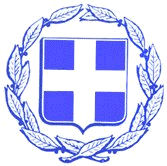 